Об исполнении бюджета сельского поселения Языковский сельсовет муниципального района Благоварский район  за 1 квартал 2022 года	Заслушав информацию  главы сельского поселения Еникеева Р.Р., «Об исполнении бюджета сельского поселения Языковский сельсовет муниципального района Благоварский район  за 1 квартал 2022 года», Совет сельского поселения Языковский  сельсовет муниципального района  Благоварский район Республики Башкортостан, РЕШИЛ:Утвердить  отчет об исполнении  бюджета сельского поселения Языковский сельсовет за 1 квартал 2022 года.      Глава сельского поселенияЯзыковский сельсовет                                                          Р.Р. ЕникеевИ Н Ф О Р М А Ц И Яоб исполнении бюджета сельского поселения Языковский сельсоветза  1 кв. 2022 г.          Бюджет сельского поселения Языковский сельсовет за   2022годутвержден решением Совета сельского поселения Языковский сельсовет № 12-120 от 22.12.2021г. по доходам и расходам в сумме 25 956 565,48 руб.         Поступление налога на доходы с физических лиц за 1 кв. составило 348 402,13  руб.  при годовом плане 2 519 120,00 руб. или 13,83%. Сумма имущественного налога составило 415 518,20 руб. при годовом плане 8 180 000,00 руб. или 5,10%. Сумма земельного налога составило 534566,76 руб. при годовом плане  9 390 000,00 руб. или 5,69%.          Поступили доходы от использования  имущества, находящегося в государственной и муниципальной собственности в сумме 137 944,33 руб.  при плане 310 000,00 руб., или 44,50%         Получена субвенция на осуществление первичного воинского учета в сумме 177 225,00 руб. при плане 693 300,00 руб. или 25%.          Расходы сельского поселения Языковский сельсовет за 1 кв. составили 4 020 711,56 руб. при уточненном годовом плане 28 165 968,02 руб. или 14,28%.          На содержание аппарата управления и Главы сельского поселения в 1 кв. было израсходовано средств в сумме 1 136 428,25 руб. 	Расходы по дорожному хозяйству составила  1 747 669,00 руб.	Расходы по благоустройству составили  1 014 472,12 руб. По благоустройству были проделаны такие виды работ: уборка территорий от мусора, освещение. На уличное освещение в 1 кв. было израсходовано средств в сумме 928 228,12 руб.   	Все расходы бюджета сельского поселения Языковский сельсовет были произведены через федеральное казначейство. Глава сельского поселения 							Р.Р. Еникеев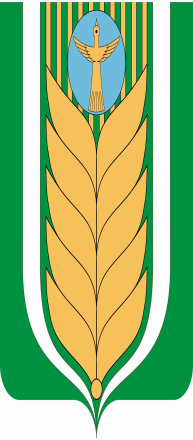 БАШҠОРТОСТАН РЕСПУБЛИКАhЫСОВЕТ  БЛАГОВАР  РАЙОНЫСЕЛЬСКОГО ПОСЕЛЕНИЯ МУНИЦИПАЛЬ РАЙОНЫНЫҢ ЯЗЫКОВСКИЙ СЕЛЬСОВЕТЯЗЫКОВ АУЫЛ СОВЕТЫ МУНИЦИПАЛЬНОГО РАЙОНААУЫЛ БИЛӘМӘhЕБЛАГОВАРСКИЙ РАЙОНСОВЕТЫбишенсе  сакырылышРЕСПУБЛИКА БАШКОРТОСТАНпятый созывҠарарРЕШЕНИЕ        11 апрель  2022 й.№ 17-16211 апреля 2022 г.